ПАСПОРТ ДОСТУПНОСТИобъекта социальной инфраструктуры (ОСИ)муниципального бюджетного общеобразовательного учреждения «Малокуликовская средняя общеобразовательная школа» Орловского района Орловской области2016 год1. Общие сведения об объекте1.1. Наименование (вид) объекта: общеобразовательное учреждение1.2. Назначение: общеобразовательное1.3. Адрес объекта: 302515, Орловская область, Орловский район, д. Пугачевка, ул. Планерная, д. 51.4. Сведения о размещении объекта:-отдельно стоящее здание , 2 этажа, 2826,2 кв. м.- наличие прилегающего земельного участка: да; 47200 кв. м*1.5. Год постройки здания:1976,
последнего капитального ремонта: 2012*1.6. Дата предстоящих плановых ремонтных работ: текущего –2017 г.сведения об организации, расположенной на объекте 1.7. Название организации (учреждения), (полное юридическое наименование – согласно Уставу, краткое наименование): муниципальное бюджетное общеобразовательное учреждение «Малокуликовская средняя общеобразовательная школа» Орловского района Орловской области; МБОУ «Малокуликовская СОШ» Орловского района Орловской области»1.8. Юридический адрес организации (учреждения): 302515, Орловская область, Орловский район, с. Пугачевка, ул. Планерная, д. 51.9. Основание для пользования объектом: оперативное управление1.10. Форма собственности: муниципальная1.11. Территориальная принадлежность: муниципальная1.12. Вышестоящая организация (наименование): Управление общего образования администрации Орловского района Орловской области1.13. Адрес вышестоящей организации, другие координаты: 302040, Орловская область, г. Орёл, ул. Полярная,12. 2. Характеристика деятельности организации на объекте (по обслуживанию населения) 2.1. Сфера деятельности: начальное общее, основное общее, среднее общее образование2.2. Виды оказываемых услуг: организация предоставления начального общего, основного общего и среднего общего образования в МБОУ «Малокуликовская средняя общеобразовательная школа» Орловского района Орловской области2.3. Форма оказания услуг: на объекте2.4. Категории обслуживаемого населения по возрасту: несовершеннолетние  граждане (6,6-17 лет)2.5. Категории обслуживаемых инвалидов: инвалиды общего заболевания2.6. Плановая мощность: посещаемость (количество обслуживаемых в день), вместимость, пропускная способность: 170 человек*2.7. Участие в исполнении ИПР инвалида, ребенка-инвалида: нет3. Состояние доступности объекта3.1. Путь следования к объекту пассажирским транспортом:(описать маршрут движения с использованием пассажирского транспорта)при движении гражданина от автобусной остановки «деревня Пугачевка» необходимо двигаться по обочине дороги по направлению к зданию школыналичие адаптированного пассажирского транспорта к объекту нет3.2. Путь к объекту от ближайшей остановки пассажирского транспорта:3.2.1. Расстояние до объекта от остановки транспорта :220 м3.2.2. Время движения (пешком):6-10 мин3.2.3. Наличие выделенного от проезжей части пешеходного пути: нет3.2.4. Перекрестки: нерегулируемые3.2.5. Информация на пути следования к объекту: нет3.2.6. Перепады высоты на пути: даИх обустройство для инвалидов на коляске: нет3.3. Организация доступности объекта для инвалидов – форма обслуживания** - указывается один из вариантов: «А», «Б», «ДУ», «ВНД» *3.4. Состояние доступности основных структурно-функциональных зон** Указывается: ДП-В - доступно полностью всем; ДП-И (К, О, С, Г, У) – доступно полностью избирательно (указать категории инвалидов); ДЧ-В - доступно частично всем; ДЧ-И (К, О, С, Г, У) – доступно частично избирательно (указать категории инвалидов); ДУ - доступно условно, ВНД – временно недоступно3.5. ИТОГОВОЕ ЗАКЛЮЧЕНИЕ о состоянии доступности ОСИ: Состояние доступности объекта оценено как доступно частично избирательно для разных категорий инвалидов, а также условная
(с дополнительной помощью) доступность, что не обеспечивает полноценного нахождения на объекте.4. Управленческое решение4.1. Рекомендации по адаптации основных структурных элементов объекта*- указывается один из вариантов (видов работ): не нуждается; ремонт (текущий, капитальный); технические решения невозможны – организация альтернативной формы обслуживания4.2. Период проведения работ: до сентября 2017 годав рамках исполнения плана по обеспечению доступности объектаМБОУ «Малокуликовская средняя общеобразовательная школа» Орловского района Орловской области4.3. Ожидаемый результат (по состоянию доступности) после выполнения работ по адаптации: беспрепятственный доступ (эвакуация) на объектОценка результата исполнения программы, плана (по состоянию доступности): доступно в полном объеме.4.4. Для принятия решения требуется, не требуется (нужное подчеркнуть):1. Согласование работ с надзорными органами (в сфере проектирования и строительства архитектуры).2. Техническая экспертиза; разработка проектно-сметной документации.4.5. Информация размещена (обновлена) на Карте доступности субъекта РФ: нет5. Особые отметкиПаспорт сформирован на основании:Анкеты (информации об объекте) .Акта обследования объекта.Решения рабочей Комиссии МБОУ «Малокуликовская средняя общеобразовательная школа» Орловского района Орловской областиВ составе:Директора МБОУ «Малокуликовская средняя общеобразовательная школа» Орловского района Орловской области Неврова Александра Сергеевича,Заместителя директора школы Тиняковой Светланы Николаевны,Бухгалтера школы  Шманевой Галины Николаевны,Председателя профсоюзного комитета школы Деулиной Любови Леонидовны.                                                       УТВЕРЖДАЮ                                                  Директор МБОУ «Малокуликовская средняя                                           общеобразовательная школа»                                           Орловского района Орловской области                                                                  _________________ А. С. Невров                                                                    «       » _______ 2016 г.АНКЕТА(информация об объекте социальной инфраструктуры)К ПАСПОРТУ ДОСТУПНОСТИ ОСИМБОУ « Малокуликовская средняя общеобразовательная школа»
Орловского района Орловской области1. Общие сведения об объекте1.1. Наименование (вид) объекта: общеобразовательное учреждение1.2. Назначение: общеобразовательное1.3. Адрес объекта: 302515, Орловская область, Орловский район, д. Пугачевка, ул. Планерная, д. 5-отдельно стоящее здание, 2 этажа, 2826,2, кв. м.- наличие прилегающего земельного участка: да; 47200 кв. м*1.4. Год постройки здания:1976, последний капитальный ремонт: 2012*1.5. Дата предстоящих плановых ремонтных работ: текущего –2017 г.сведения об организации, расположенной на объекте1.6. Название организации (учреждения), (полное юридическое наименование – согласно Уставу, краткое наименование):муниципальное бюджетное общеобразовательное учреждение «Малокуликовская средняя общеобразовательная школа» Орловского района Орловской области; МБОУ «Малокуликовская СОШ»1.7. Юридический адрес организации (учреждения): 302515, Орловская область, Орловский район, д. Пугачевка, ул. Планерная, д. 51.8. Основание для пользования объектом: оперативное управление1.9. Форма собственности: муниципальная1.10. Территориальная принадлежность: муниципальная1.11. Вышестоящая организация (наименование): Управление общего образования администрации Орловского района Орловской области1.12. Адрес вышестоящей организации, другие координаты: 302040,
г. Орёл, ул. Полярная,12. 2. Характеристика деятельности организации на объекте 2.1. Сфера деятельности: начальное общее, основное общее, среднее общее образование2.2. Виды оказываемых услуг: организация предоставления начального общего, основного общего и среднего общего образования в МБОУ «Малокуликовская средняя общеобразовательная школа» Орловского района Орловской области2.3. Форма оказания услуг: на объекте2.4. Категории обслуживаемого населения по возрасту: несовершеннолетние  граждане (6,6-17 лет)2.5. Категории обслуживаемых инвалидов: инвалиды общего заболевания*2.6. Плановая мощность: посещаемость (количество обслуживаемых в день), вместимость, пропускная способность: 170 человек2.7. Участие в исполнении ИПР инвалида, ребенка-инвалида: нет3. Состояние доступности объекта для инвалидови других маломобильных групп населения (МГН)*3.1. Путь следования к объекту пассажирским транспортом:(описать маршрут движения с использованием пассажирского транспорта) рейсовые автобусы – Орел – Становой Колодезь, Орел – Хотетово, Орел – колхоз Россия, Орел – Редькино.при движении гражданина от автобусной остановки «деревня Пугачевка» необходимо двигаться по обочине дороги к зданию школыналичие адаптированного пассажирского транспорта к объекту школьный автобус.*3.2. Путь к объекту от ближайшей остановки пассажирского транспорта:3.2.1. Расстояние до объекта от остановки транспорта :220 м3.2.2. Время движения (пешком):6-10 мин3.2.3. Наличие выделенного от проезжей части пешеходного пути: да3.2.4. Перекрестки: нерегулируемые3.2.5. Информация на пути следования к объекту: нет3.2.6. Перепады высоты на пути: даИх обустройство для инвалидов на коляске: нет* - указывается один из вариантов: «А», «Б», «ДУ», «ВНД»4. Управленческое решение(предложения по адаптации основных структурных элементов объекта)*- указывается один из вариантов (видов работ): не нуждается; ремонт (текущий, капитальный); технические решения невозможны – организация альтернативной формы обслуживанияРазмещение информации на Карте доступности субъекта РФ согласованоДиректор МБОУ «Малокуликовская средняя общеобразовательная школа» Орловского района Орловской области :                           А. С. Невровт. 84862409647УТВЕРЖДАЮ:Руководитель ОСЗН__________________________________________« ___» _______ 2016 г.АКТ ОБСЛЕДОВАНИЯобъекта социальной инфраструктурыК ПАСПОРТУ ДОСТУПНОСТИ ОСИМБОУ «Малокуликовская средняя общеобразовательная школа»
Орловского района Орловской области1.1. Наименование (вид) объекта: общеобразовательное учреждение)1.2. Назначение: общеобразовательное1.3. Адрес объекта:302515, Орловская область,Орловский район,
д. Пугачевка, ул. Планерная д. 5-отдельно стоящее здание начальной школы, 2 этажа, 2826,2 кв. м.- наличие прилегающего земельного участка: да; 47200 кв. м1.4. Год постройки здания:1976, последний капитальный ремонт: 20121.5. Дата предстоящих плановых ремонтных работ: текущего –2017 г.сведения об организации, расположенной на объекте1.6. Название организации (учреждения), (полное юридическое наименование – согласно Уставу, краткое наименование):муниципальное бюджетное общеобразовательное учреждение «Малокуликовская средняя общеобразовательная школа» Орловского района Орловской области; МБОУ «Малокуликовская средняя общеобразовательная школа» Орловского района Орловской области1.7. Юридический адрес организации (учреждения):302515, Орловская область, Орловский район, д. Пугачевка, ул. Планерная, д. 51.8. Основание для пользования объектом: оперативное управление1.9. Форма собственности: муниципальная1.10. Территориальная принадлежность: муниципальная1.11. Вышестоящая организация (наименование): Управление общего образования администрации Орловского района Орловской области1.12. Адрес вышестоящей организации, другие координаты:302040, Орловская область, г. Орёл, ул. Полярная,12. 2. Характеристика деятельности организации на объекте2.1. Сфера деятельности: начальное общее, основное общее, среднее общее образование2.2. Виды оказываемых услуг: организация предоставления начального общего, основного общего и среднего общего образования в МБОУ «Малокуликовская средняя общеобразовательная школа» Орловского района Орловской области2.3. Форма оказания услуг: на объекте2.4. Категории обслуживаемого населения по возрасту: несовершеннолетние  граждане (6,6-17 лет)2.5. Категории обслуживаемых инвалидов: инвалиды общего заболевания2.6. Плановая мощность: посещаемость (количество обслуживаемых в день), вместимость, пропускная способность: 170 человек2.7. Участие в исполнении ИПР инвалида, ребенка-инвалида: нет3.3. Организация доступности объекта для инвалидов – форма обслуживания* - указывается один из вариантов: «А», «Б», «ДУ», «ВНД»3.4. Состояние доступности основных структурно-функциональных зон** Указывается: ДП-В - доступно полностью всем; ДП-И (К, О, С, Г, У) – доступно полностью избирательно (указать категории инвалидов); ДЧ-В - доступно частично всем; ДЧ-И (К, О, С, Г, У) – доступно частично избирательно (указать категории инвалидов); ДУ - доступно условно, ВНД – недоступно3.5. ИТОГОВОЕ  ЗАКЛЮЧЕНИЕ о состоянии доступности ОСИ: Состояние доступности объекта оценено как доступно частично избирательно для разных категорий инвалидов, а также условная (с дополнительной помощью) доступность, что не обеспечивает полноценного нахождения на объекте. 4. Управленческое решение (проект)4.1. Рекомендации по адаптации основных структурных элементов объекта:*- указывается один из вариантов (видов работ): не нуждается; ремонт (текущий, капитальный); индивидуальное решение с ТСР; технические решения невозможны – организация альтернативной формы обслуживания4.2. Период проведения работ: до сентября 2017 года4.3. Ожидаемый результат (по состоянию доступности)после выполнения работ по адаптации: беспрепятственный доступ (эвакуация) на объектОценка результата исполнения программы, плана (по состоянию доступности):доступно в полном объеме.4.4. Для принятия решения требуется, не требуется (нужное подчеркнуть):4.4.1. согласование на межведомственной комиссии по координации деятельности в сфере реабилитации инвалидов;(наименование Комиссии по координации деятельности в сфере обеспечения доступной среды жизнедеятельности для инвалидов и других МГН)4.4.2. техническая экспертиза; разработка проектно-сметной документации;4.4.3.  согласование работ с надзорными органами;4.5. Информация может быть размещена (обновлена) на Карте доступности субъекта РФ: ДА на сайте МБОУ «Малокуликовская  средняя  общеобразовательная школа» Орловского района Орловской области5. Особые отметкиПРИЛОЖЕНИЯ:Приложение 1к Акту обследования ОСИот «      »_________2016 г.I. Результаты обследования:1. Территории, прилегающей к зданию (участка)МБОУ «Малокуликовская средняя общеобразовательная школа» Орловского района Орловской области».302515, Орловская область, Орловский район,  д. Пугачевка, ул. Планерная, д. 5Наименование объекта, адресII. Заключение по зоне:* указывается: ДП-В - доступно полностью всем;  ДП-И (К, О, С, Г, У) – доступно полностью избирательно (указать категории инвалидов); ДЧ-В - доступно частично всем; ДЧ-И (К, О, С, Г, У) – доступно частично избирательно (указать категории инвалидов); ДУ - доступно условно, ВНД - недоступно**указывается один из вариантов: не нуждается; ремонт (текущий, капитальный); технические решения невозможны – организация альтернативной формы обслуживанияКомментарий к заключению: Состояние доступности объекта оценено как доступно частично избирательно, а также условная (с дополнительной помощью) доступность, что не обеспечивает полноценного нахождения на объекте граждан с ограниченными возможностями.Приложение 2к Акту обследования ОСИот «     »_________ 2016 г.I. Результаты обследования:2. Входа (входов) в зданиеМБОУ «Малокуликовская средняя общеобразовательная школа» Орловского района Орловской области. 302515. Орловская область, Орловский район, д. Пугачевка, ул. Планерная, д. 5Наименование объекта, адресII. Заключение по зоне:* указывается: ДП-В - доступно полностью всем; ДП-И (К, О, С, Г, У) – доступно полностью избирательно (указать категории инвалидов); ДЧ-В - доступно частично всем; ДЧ-И (К, О, С, Г, У) – доступно частично избирательно (указать категории инвалидов); ДУ - доступно условно, ВНД - недоступноКомментарий к заключению: Состояние доступности объекта оценено как доступно частично избирательно, а также условная (с дополнительной помощью) доступность, что не обеспечивает полноценного нахождения на объекте граждан с ограниченными возможностями.Приложение 3к Акту обследования ОСИот «    »__________ 2016 г.I. Результаты обследования:3. Пути (путей) движения внутри здания (в т.ч. путей эвакуации)МБОУ «Малокуликовская средняя общеобразовательная школа» Орловского района Орловской области. 302515. Орловская область, Орловский район, д. Пугачевка, ул. Планерная, д. 5Наименование объекта, адресII. Заключение по зоне:* указывается: ДП-В - доступно полностью всем;  ДП-И (К, О, С, Г, У) – доступно полностью избирательно (указать категории инвалидов); ДЧ-В - доступно частично всем; ДЧ-И (К, О, С, Г, У) – доступно частично избирательно (указать категории инвалидов); ДУ - доступно условно, ВНД - недоступно**указывается один из вариантов: не нуждается; ремонт (текущий, капитальный); технические решения невозможны – организация альтернативной формы обслуживанияКомментарий к заключению: Состояние доступности объекта оценено как доступно частично избирательно, а также условная (с дополнительной помощью) доступность, что не обеспечивает полноценного нахождения на объекте граждан с ограниченными возможностями.Приложение 4 (I)к Акту обследования ОСИ от «    »_________ 2016 г.I. Результаты обследования:4. Зоны целевого назначения здания (целевого посещения объекта)Вариант I – зона обслуживания инвалидовМБОУ «Малокуликовская средняя общеобразовательная школа» Орловского района Орловской области. 302515, Орловская область, Орловский район, д. Пугачевка, ул. Планерная, д. 5Наименование объекта, адресII. Заключение по зоне:* указывается: ДП-В - доступно полностью всем; ДП-И (К, О, С, Г, У) – доступно полностью избирательно (указать категории инвалидов); ДЧ-В - доступно частично всем; ДЧ-И (К, О, С, Г, У) – доступно частично избирательно (указать категории инвалидов); ДУ - доступно условно, ВНД - недоступно**указывается один из вариантов: не нуждается; ремонт (текущий, капитальный); индивидуальное решение с ТСР; технические решения невозможны – организация альтернативной формы обслуживанияКомментарий к заключению: Состояние доступности объекта оценено как доступно частично избирательно, а также условная (с дополнительной помощью) доступность, что не обеспечивает полноценного нахождения на объекте граждан с ограниченными возможностями.Приложение 5к Акту обследования ОСИот «     »_________ 2016 г.I. Результаты обследования:5. Санитарно-гигиенических помещенийМБОУ «Малокуликовская средняя общеобразовательная школа» Орловского района Орловской области. 302515, Орловская область, Орловский район, д. Пугачевка, ул. Планерная, д. 5Наименование объекта, адресII. Заключение по зоне:* указывается: ДП-В - доступно полностью всем;  ДП-И (К, О, С, Г, У) – доступно полностью избирательно (указать категории инвалидов); ДЧ-В - доступно частично всем; ДЧ-И (К, О, С, Г, У) – доступно частично избирательно (указать категории инвалидов); ДУ - доступно условно, ВНД - недоступно**указывается один из вариантов: не нуждается; ремонт (текущий, капитальный); индивидуальное решение с ТСР; технические решения невозможны – организация альтернативной формы обслуживания Комментарий к заключению: Состояние доступности объекта оценено как доступно частично избирательно, а также условная (с дополнительной помощью) доступность, что не обеспечивает полноценного нахождения на объекте граждан с ограниченными возможностями.Приложение 6к Акту обследования ОСИот «    »_________ 2016 г.I. Результаты обследования:6. Системы информации на объектеМБОУ «Малокуликовская средняя общеобразовательная школа» Орловского района Орловской области.302515, Орловская область, Орловский район, д. Пугачевка, ул. Планерная, д. 5Наименование объекта, адресII. Заключение по зоне:* указывается: ДП-В - доступно полностью всем; ДП-И (К, О, С, Г, У) – доступно полностью избирательно (указать категории инвалидов); ДЧ-В - доступно частично всем; ДЧ-И (К, О, С, Г, У) – доступно частично избирательно (указать категории инвалидов); ДУ - доступно условно, ВНД - недоступноКомментарий к заключению:Состояние доступности объекта оценено как условная (с дополнительной помощью) доступность, что не обеспечивает полноценного нахождения на объекте.II. План - схемыПлан-схема района расположения МБОУ «Малокуликовская СОШ»и пути движения транспортных средств и учащихся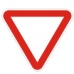 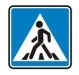 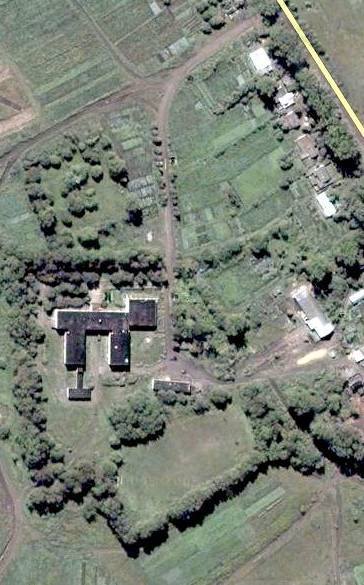 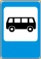 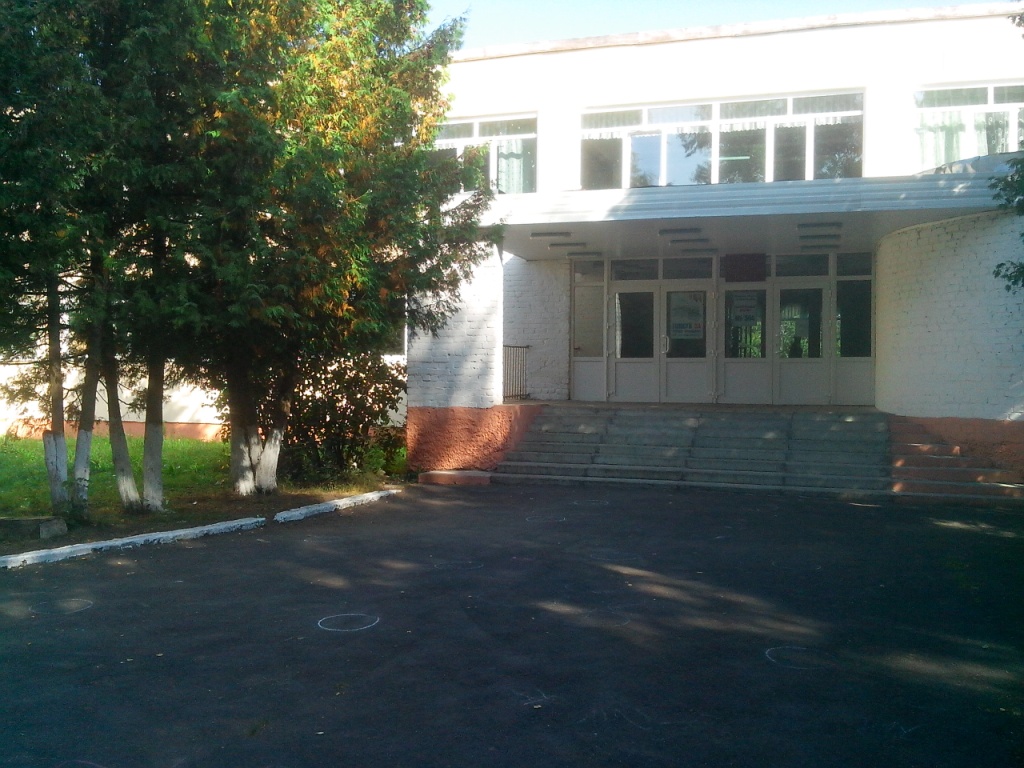 СодержаниеУТВЕРЖДАЮДиректор МБОУ «Малокуликовская СОШ»Орловского района Орловской области.......................................... А. С. Невров«..........» ................................... 2016 г.№п/пКатегория инвалидов(вид нарушения)Вариант организации доступности объекта(формы обслуживания)*1.Все категории инвалидов и МГНВНДв том числе инвалиды:2.передвигающиеся на креслах-коляскахВНД3.с нарушениями опорно-двигательного аппаратаВНД4.с нарушениями зренияВНД5.с нарушениями слухаДУ6.с нарушениями умственного развитияВНД№п/пОсновные структурно-функциональные зоныСостояние доступности, в том числе для основных категорий инвалидов**1.Территория, прилегающая к зданию (участок)ДЧ-И (К, О, С, Г)2.Вход (входы) в зданиеДЧ-И (К, О, С, Г)3.Путь (пути) движения внутри здания (в т.ч. пути эвакуации)ДЧ-И (К, О, С, Г)4.Зона целевого назначения здания (целевого посещения объекта)ДЧ-И (К, О, С, Г)5.Санитарно-гигиенические помещенияДЧ-И (К, О, С, Г)6.Система информации и связи (на всех зонах)ДЧ-И (К, О, С, Г)7.Пути движения к объекту (от остановки транспорта)ДЧ-В (Г,О)№п/пОсновные структурно-функциональные зоны объектаРекомендации по адаптации объекта (вид работы)*1.Территория, прилегающая к зданию (участок)текущий ремонт2.Вход (входы) в зданиекапитальный ремонт3.Путь (пути) движения внутри здания (в т.ч. пути эвакуации)текущий ремонт4.Зона целевого назначения здания (целевого посещения объекта)текущий ремонт5.Санитарно-гигиенические помещениятекущий ремонт6.Система информации на объекте (на всех зонах)текущий ремонт7.Пути движения к объекту
(от остановки транспорта)не нуждается, доступ обеспечен8.Все зоны и участкикапитальный ремонт№п/пКатегория инвалидов(вид нарушения)Вариант организации доступности объекта(формы обслуживания)*1.Все категории инвалидов и МГНВДНв том числе инвалиды:2.передвигающиеся на креслах-коляскахВДН3.с нарушениями опорно-двигательного аппаратаВДН4.с нарушениями зренияВДН5.с нарушениями слухаДУ6.с нарушениями умственного развитияВНД№п/пОсновные структурно-функциональные зоны объектаРекомендации по адаптации объекта (вид работы)*1.Территория, прилегающая к зданию (участок)текущий ремонт2.Вход (входы) в здание капитальный ремонт3.Путь (пути) движения внутри здания (в т.ч. пути эвакуации)текущий ремонт4.Зона целевого назначения здания (целевого посещения объекта)текущий ремонт5.Санитарно-гигиенические помещениятекущий ремонт6.Система информации на объекте (на всех зонах) текущий ремонт7.Пути движения к объекту (от остановки транспорта)не нуждается, доступ обеспечен8.Все зоны и участкикапитальный ремонт№п/пКатегория инвалидов(вид нарушения)Вариант организации доступности объекта(формы обслуживания)*1.Все категории инвалидов и МГНВНДв том числе инвалиды:2.передвигающиеся на креслах-коляскахВНД3.с нарушениями опорно-двигательного аппаратаВНД4.с нарушениями зренияВНД5.с нарушениями слухаДУ6.с нарушениями умственного развитияВНД№п/пОсновные структурно-функциональные зоныСостояние доступности, в том числе для основных категорий инвалидов**№п/пОсновные структурно-функциональные зоныСостояние доступности, в том числе для основных категорий инвалидов**1.Территория, прилегающая к зданию (участок)ДЧ-И (К, О, С, Г)2.Вход (входы) в зданиеДЧ-И (К, О, С, Г)3.Путь (пути) движения внутри здания (в т.ч. пути эвакуации)ДЧ-И (К, О, С, Г)4.Зона целевого назначения здания (целевого посещения объекта)ДЧ-И (К, О, С, Г)5.Санитарно-гигиенические помещенияДЧ-И (К, О, С, Г)6.Система информации и связи (на всех зонах)ДЧ-И (К, О, С, Г)7.Пути движения к объекту (от остановки транспорта)ДП-В№п/пОсновные структурно-функциональные зоны объектаРекомендации по адаптации объекта (вид работы)*1.Территория, прилегающая к зданию (участок)текущий ремонт2.Вход (входы) в зданиекапитальный ремонт3.Путь (пути) движения внутри здания
(в т.ч. пути эвакуации)текущий ремонт4.Зона целевого назначения здания (целевого посещения объекта)текущий ремонт5.Санитарно-гигиенические помещениякапитальный ремонт6.Система информации на объекте (на всех зонах)текущий ремонт7.Пути движения к объекту (от остановки транспорта)не нуждается, доступ обеспечен8.Все зоны и участкикапитальный ремонтРезультаты обследования:Результаты обследования:Результаты обследования:Результаты обследования:Результаты обследования:1.Территории, прилегающей к объекту2.Входа (входов) в здание3.Путей движения в здании4.Зоны целевого назначения объекта5.Санитарно-гигиенических помещений6.Системы информации (и связи) на объектеРезультаты фотофиксации на объектеПоэтажные планы, паспорт БТИДругое (в том числе дополнительная информация о путях движения к объекту)№ п/пНаименование функционально-планировочного элементаНаличие элементаНаличие элементаНаличие элементаВыявленные нарушенияи замечанияВыявленные нарушенияи замечанияРаботы по адаптации объектовРаботы по адаптации объектов№ п/пНаименование функционально-планировочного элементаесть/ нет№наплане№ фотоСодержаниеЗначимо для инвалида (категория)СодержаниеВиды работ1.1.Вход (входы) на территориюесть1,2отсутствует предупреждающая, тактильная разметка при входе на территорию зданияСнанести предупреждающую, тактильную разметку при входе на территорию зданияработы в порядке текущего ремонта1.2.Путь (пути) движения на территорииесть3,5замечаний нет---1.3.Лестница (наружная)нет------1.4.Пандус (наружный)нет-7-К--1.5.Автостоянка и парковкаесть4,6замечаний нетК, О, С, Г--ОБЩИЕ требования к зоне---отсутствуют гигиенические сертификаты, материалы---Наименованиеструктурно-функциональной зоныСостояние доступности*(к пункту 3.4 Акта обследования ОСИ)ПриложениеПриложениеРекомендациипо адаптации(вид работы)**к пункту 4.1 Акта обследования ОСИНаименованиеструктурно-функциональной зоныСостояние доступности*(к пункту 3.4 Акта обследования ОСИ)№ на плане№ фотоРекомендациипо адаптации(вид работы)**к пункту 4.1 Акта обследования ОСИТерритория, прилегающая к учреждениюДЧ-И (К, О, С, Г)1,2,3,4,5,6,7текущий ремонт№п/пНаименование функционально-планировочного элементаНаличие элементаНаличие элементаНаличие элементаНаличие элементаВыявленные нарушенияи замечанияВыявленные нарушенияи замечанияРаботы по адаптации объектовРаботы по адаптации объектов№п/пНаименование функционально-планировочного элементаесть/ нет№наплане№наплане№ фотоСодержаниеЗначимодля инвалида (категория)СодержаниеВиды работОсновной главный входОсновной главный входОсновной главный входОсновной главный входОсновной главный входОсновной главный входОсновной главный входОсновной главный входОсновной главный входОсновной главный вход2.1.Лестница (наружная)нет-------2.2.Пандус (наружный)нет---отсутствует пандусК, Оперепланировка возможнатехнические решения возможны2.3.Входная площадка (перед дверью)есть77нет замечаний---2.4.Дверь (входная)есть77отсутствуют фиксаторыК, Оустановить фиксаторы двери в положении открыто/закрытотекущий ремонт2.5.Тамбуресть88Замечаний нетК, О, С--Запасной входЗапасной входЗапасной входЗапасной входЗапасной входЗапасной входЗапасной входЗапасной входЗапасной входЗапасной вход2.6.Лестница (наружная)нет-------2.7.Пандус (наружный)нет-99----2.8.Входная площадка (перед дверью)есть9,109,10расширение иустройство площадок--капитальный ремонт2.9.Дверь (входная)2.10.Тамбур2.11.Площадка перед внутренней лестницейесть11,1211,12отсутствуют фиксаторыК, Оустановить фиксаторы двери в положении открыто/закрытотекущий ремонт2.12.Лестница(внутренняя)есть11,1211,12расширение лестницыК, Оперепланировкакапитальный ремонт2.13.Пандус(внутренний)нет-------2.14.Общие требования к зоне----отсутствуют информационные таблички, отсутствуют тактильные ручкиО, Г, Сустановить таблички на запасном выходе, установить тактильные ручки-Наименованиеструктурно-функциональной зоныСостояние доступности*(к пункту 3.4 Акта обследования ОСИ)ПриложениеПриложениеРекомендациипо адаптации(вид работы)**к пункту 4.1 Акта обследования ОСИНаименованиеструктурно-функциональной зоныСостояние доступности*(к пункту 3.4 Акта обследования ОСИ)№ на плане№ фотоРекомендациипо адаптации(вид работы)**к пункту 4.1 Акта обследования ОСИОсновной входДЧ-И (К, О, С, Г)7,8технические решения невозможны – организация альтернативной формы обслуживанияЗапасной вход справа--9,11,12капитальный ремонтЗапасной вход слеваДЧ-И (К, О, С, Г)-10капитальный ремонт№п/пНаименование функционально-планировочного элементаНаличие элементаНаличие элементаНаличие элементаВыявленные нарушенияи замечанияВыявленные нарушенияи замечанияРаботы по адаптации объектовРаботы по адаптации объектов№п/пНаименование функционально-планировочного элементаесть/ нет№наплане№ фотоСодержаниеЗначимо для инвалида (категория)СодержаниеВиды работ3.1.Коридор (вестибюль, зона ожидания, галерея, балкон)есть8,13,14,15,16,17отсутствуют информационные таблички о препятствияхО, К, Сустановитьинформационные таблички о препятствияхтекущий ремонт3.2.Лестница (внутри здания)есть11,12не соответствует ширина маршаотсутствуют контрастные цветовые полосы на первой и последней ступени марша,установить тактильные полосы, предупреждающие об оканчании перилО, К, Сширину марша изменить не возможно, только при реконструкции здания,нанести контрастные цветовые полосы на ступенях марша,установить тактильные предупреждающие полосы об окончании перилреконструкция здания,текущий ремонт,текущий ремонт3.3.Пандус (внутри здания)нет--пандус на лестничных маршах отсутствуетКО, Сустановить невозможнотолько при реконструкции здания,технические решения невозможны – организация альтернативной формы обслуживания3.4.Лифт пассажирский (или подъемник)нет------3.5.Дверьнет------3.6.Пути эвакуации (лестница внутри здания),(в т.ч. зоны безопасности)есть11,12не соответствует ширина маршаотсутствуютКширину марша не изменить, возможно, только при реконструкции зданиятехнические решения невозможны – организация альтернативной формы обслуживанияОБЩИЕ требования к зоне---отсутствует предупредительная информация о препятствиях,отсутствуют тактильные предупреждающие полосы,  вставки перед дверными проемамиК, О, С, Густановить тактильные, предупреждающие полосы,  вставки перед дверными проемами-Наименованиеструктурно-функциональной зоныСостояние доступности*(к пункту 3.4 Акта обследования ОСИ)ПриложениеПриложениеРекомендациипо адаптации(вид работы)**к пункту 4.1 Акта обследования ОСИНаименованиеструктурно-функциональной зоныСостояние доступности*(к пункту 3.4 Акта обследования ОСИ)№ на плане№ фотоРекомендациипо адаптации(вид работы)**к пункту 4.1 Акта обследования ОСИПути (путей) движения внутри здания (в т.ч. путей эвакуации)ДЧ-И (К, О, С, Г)8,11,12,13,14,15,16,17текущий ремонт№ п/пНаименование функционально-планировочного элементаНаличие элементаНаличие элементаНаличие элементаВыявленные нарушенияи замечанияВыявленные нарушенияи замечанияРаботы по адаптации объектовРаботы по адаптации объектов№ п/пНаименование функционально-планировочного элементаесть/ нет№наплане№ фотоСодержаниеЗначимо для инвалида (категория)СодержаниеВиды работ4.1.Кабинетная форма обслуживанияесть18,19пороги в дверных проёмах, несоответствие ширины дверного проёмаК, О, Субрать пороги, расширение дверных проёмов возможно только при реконструкции зданияИндивидуальные решения с помощью ТСР4.2.Зальная форма обслуживаниянет------4.3.Прилавочная форма обслуживаниянет------4.4.Форма обслуживания с перемещением по маршрутунет------4.5.Кабина индивидуального обслуживаниянет------ОБЩИЕ требования к зоне---отсутствуют информирующие обозначения помещенийСУстановить информирующие таблички с дублирующими рельефными знакамитекущий ремонтНаименованиеструктурно-функциональной зоныСостояние доступности*(к пункту 3.4 Акта обследования ОСИ)ПриложениеПриложениеРекомендациипо адаптации(вид работы)**к пункту 4.1 Акта обследования ОСИНаименованиеструктурно-функциональной зоныСостояние доступности*(к пункту 3.4 Акта обследования ОСИ)№ на плане№ фотоРекомендациипо адаптации(вид работы)**к пункту 4.1 Акта обследования ОСИЗона обслуживания инвалидовДЧ-И(К, О, С, Г)18,19Текущий ремонт№ п/пНаименование функционально-планировочного элементаНаличие элементаНаличие элементаНаличие элементаВыявленные нарушенияи замечанияВыявленные нарушенияи замечанияРаботы по адаптации объектовРаботы по адаптации объектов№ п/пНаименование функционально-планировочного элементаесть/ нет№ на плане№фотоСодержаниеЗначимо для инвалида (категория)СодержаниеВиды работ5.1.Туалетная комнатаесть20,21,22,23,отсутствуют в части туалетов краны рычажного и нажимного действия, не оборудованыдвухсторонней связью с диспетчерским пунктом или кнопкой вызова, отсутствует аварийное освещение отсутствуют поручни и опоры отсутствуют крючки для одежды, костылей.К, С, О, Густановить поручни и опорыустановить крючки для одежды, костылей и т.п.оборудовать кнопкой вызоватекущий ремонт5.2.Бытовая комната (гардеробная)есть24,25,замечаний нет---ОБЩИЕ требования к зоне---отсутствуют информирующие таблички о помещении,розетки и выключатели расположены на высоте 0,8,отсутствуют предупреждающие тактильные средства об опасностяхС, Г, О, Кустановить информирующие таблички о помещениях с дублированием рельефными буквами, установить предупреждающие тактильные маячкитекущий ремонтНаименованиеструктурно-функциональной зоныСостояние доступности*(к пункту 3.4 Акта обследования ОСИ)ПриложениеПриложениеРекомендациипо адаптации(вид работы)**к пункту 4.1 Акта обследования ОСИНаименованиеструктурно-функциональной зоныСостояние доступности*(к пункту 3.4 Акта обследования ОСИ)№ на плане№ фотоРекомендациипо адаптации(вид работы)**к пункту 4.1 Акта обследования ОСИСанитарно-гигиенических помещенийДЧ-И(К, О, С, Г)20,21,22,23,24,25Капитальный ремонт№ п/пНаименование функционально-планировочного элементаНаличие элементаНаличие элементаНаличие элементаВыявленные нарушенияи замечанияВыявленные нарушенияи замечанияРаботы по адаптации объектовРаботы по адаптации объектов№ п/пНаименование функционально-планировочного элементаесть/ нет№наплане№ фотоСодержаниеЗначимо для инвалида (категория)СодержаниеВиды работ6.1.Визуальные средстваесть26, 8визуальные средства расположены не правильно и есть не везде,отсутствует электронное табло, с бегущей строкойс возможностью звукового оповещения,часть информации расположенной на информационных стендах не читаемаС, Г, О, Кобновить информационные таблички о помещениях и специалистах согласно требованиям,приобрести электронное таблотекущий ремонт,6.2.Акустические средстванетС, Г, О, К--6.3.Тактильные средстванет--отсутствуют тактильные средства предупреждения об опасностяхСустановить тактильные средства предупреждения об опасностях-ОБЩИЕ требования к зоне----ДП-Вустановить дублирующую световую сигнализацию в зданиитекущий ремонтНаименованиеструктурно-функциональной зоныСостояние доступности*(к пункту 3.4 Акта обследования ОСИ)ПриложениеПриложениеРекомендациипо адаптации(вид работы)**к пункту 4.1 Акта обследования ОСИНаименованиеструктурно-функциональной зоныСостояние доступности*(к пункту 3.4 Акта обследования ОСИ)№ на плане№ фотоРекомендациипо адаптации(вид работы)**к пункту 4.1 Акта обследования ОСИСистемы информации на объектеДЧ-И( К, О, С, Г)8,26Текущий ремонт,Индивидуальные решения с помощью ТСР1.Паспорт доступности………………………………1-52.Анкета………………………………………………..6-83.Акт обследования…………………………………...9-114.Территория, прилегающая к зданию………………12-145.Входы, выходы в здание……………………………15-176.Пути движения внутри здания………………………18-197.Зоны целевого назначения…………………………20-228.Санитарно – гигиенические помещения……………23-249.Система информации на объекте…………………25-26Приложения:1План – схема местностиОбщий вид 272823.